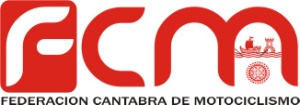 CAMPEONATO MX 2017SAN SALVADOR12/03/2017SENIOR/JUNIORQUINTANA15/04/2017SENIOR/JUNIORGUARNIZO6/05/2017SENIOR/JUNIORNOJA10/06/2017SENIOR/JUNIORSAN SALVADOR9/07/2017SENIOR/JUNIORSAN SALVADOR26/27/08/17SENIOR/JUNIORGUARNIZO07/10/2017SENIOR/JUNIORCABEZON14/10/2017SENIOR/JUNIOR